МУНИЦИПАЛЬНОЕ КАЗЕННОЕ УЧРЕЖДЕНИЕ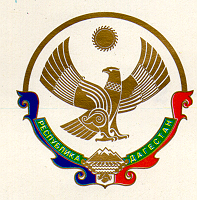 «У П Р А В Л Е Н И Е   О Б Р А З О В А Н И Я»С Е Р Г О К А Л И Н С К О Г О    Р А Й О Н А368510 с. Сергокала ул. 317 Стрелковой дивизии,  E.mailsergokalaruo@mail.ru тел.8(87230)2-33-46ОГРН 1110548000056             ИНН 0527003198О паспортизации (перепаспортизации) музеев образовательных организаций Сергокалинского района     С целью обновления данных о состоянии музеев образовательных организаций и в соответствии с протоколом Министерства просвещения Российской Федерации от 17.02.2022 № ДГ-440/06 и письмом Министерства образования и науки Республики Дагестан 19.04.2022 № 06-5135/06-18/22 «О проведении паспортизации (перепаспортизации) музеев образовательных организаций» приказываю:1 .	Утвердить состав комиссии по проведению паспортизации и перепаспортизации музеев образовательных организаций Сергокалинского района  (Приложение №1).2.	Комиссии по проведению паспортизации и перепаспортизации музеев:-	организовать проведение паспортизации и перепаспортизации музеев образовательных организаций Сергокалинского района с 20 апреля по 21 апреля 2022 года согласно поступающим заявкам;3.	Руководителям общеобразовательных организаций подать заявки и подготовить необходимую документацию по паспортизации и перепаспортизации музеев образовательных организаций в указанные сроки.4.	Рекомендовать руководителям музеев общеобразовательных организаций Сергокалинского района при подготовке документации по паспортизации и перепаспортизации музеев руководствоваться документами федерального образца (письмо Министерства образования и науки Республики Дагестан 19.04.2022 № 06-5135/06-18/22 «О проведении паспортизации (перепаспортизации) музеев образовательных организаций»-	Формой Акта обследования музея общеобразовательной организации;-	Формой Учетной карты музея общеобразовательной организации;-	Формой Заявки на перепаспортизацию.5.	Координацию по проведению паспортизации и перепаспортизации музеев общеобразовательных организаций Сергокалинского района возложить на методиста Магомедову Сарат Шамильевну.6.	Контроль за исполнением настоящего приказа возложить на заместителя начальника МКУ «Управление образования» Сергокалинского района Мусаева М.И. Начальник МКУ «Управление образования»Сергокалинского района:                                                                         Х. Исаева.Исп. Магомедова С.Ш.Тел. 8-903-481-80-00e-mail: msarat78@gmail.comПриложение № 1 к Приказу МКУ «Управления образования» Сергокалинский район от 20.04.2022 г. № 35/3СОСТАВкомиссии по проведению паспортизации и перепаспортизации музеевобщеобразовательных организаций Сергокалинского района-– Мусаев Мурад Исаевич - Председатель комиссии, заведующий МРК МКУ «Управления образования» Сергокалинский районЧлены Комиссии:- Алиева Наида Шамиловна – методист МКУ «Управления образования» Сергокалинский район- Магомедова Сарат Шамильевна – методист МКУ «Управления образования» Сергокалинский район- Адзиева Кумсият Абдусамадовна - методист МКУ «Управления образования» Сергокалинский районП Р И К А Зот 20.04.2022 г.                                                                  №  35/3